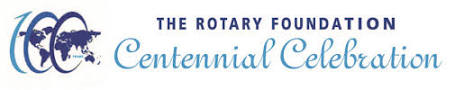 District 7890 Rotary Club Centennial Torch AwardWe are celebrating The Rotary Foundation’s 100th anniversary this year. To honor Arch Klumph and his vision of the Foundation, the District 7890 Centennial Torch Award will be awarded to those Rotary Clubs that have participated in significant Rotary Foundation activities throughout the year and have been excellent examples of Rotary’s definition of Service Above Self and the Rotary Foundation’s motto of Doing Good in the World.All activities must be completed by March 31st. The award will be presented to clubs at the Annual District Conference, April 28-30, 2017 In Providence, Rhode Island.This form may be used to apply for the award and submitted to Eileen Rau ebrau@comcast.net by April 1. 2017.ActivityDoneClub achieves at least  $100 per capita giving to the Annual Programs Fund Club achieves at least $26.50 per capita giving  to the Polio Plus campaign Club participates in at least ONE of the following activities:A District Grant Funded project        Description: A Global Grant project        Description: A Community Service project        Description: